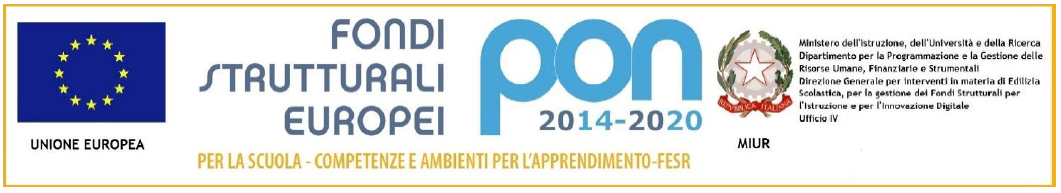 Circolare n. 	23						Limbiate, 08/04/2021A TUTTI I GENITORI SCUOLA SECONDARIAICS F.lli CerviAtti									pc.	DSGAOggetto:  Colloqui Pomeridiani		Gentili Genitori,Si comunica che in data 13 aprile 2021 si svolgeranno i colloqui pomeridiani dalle ore 16.00 alle ore 18.00.Le famiglie interessate ad avere un colloquio con uno o più docenti sono pregate di comunicarlo tramite diario o mail istituzionale per fissare l’orario e ricevere il link per il collegamento. In alcuni casi saranno i Docenti stessi a convocare le famiglie e a fissare il relativo appuntamento. Cordialmente.    			     						 Il Dirigente Scolastico                                                                                                                   	   Dott. Prof. Alberto Maria Sedini  Il documento è firmato digitalmente ai sensi del   D. Lgs 82/2005 s.m.i. e norme collegate e sostituisce il documento  Cartaceo e la firma autografa.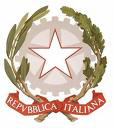 ISTITUTO COMPRENSIVO “F. LLI CERVI”Sede legale e direzione Via Monte Generoso, 520812 LIMBIATE (MB) - Tel. 0299097421- 029960677C.F.    COD.MIN. MBIC8GA00D  cod. univoco  UF5AEKMBIC8GA00A@istruzione.it   -   MBIC8GA00A@pec.istruzione.it  - sito: www.iccervilimbiate.gov.it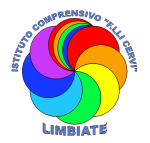 